UNDERGRADUATE CURRICULUM COMMITTEE (UCC)
PROPOSAL FORM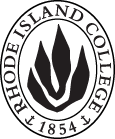 Cover page	scroll over blue text to see further important instructions: please read.N.B. DO NOT USE HIGHLIGHT, please DELETE THE WORDS THAT DO NOT APPLY TO YOUR PROPOSALALL numbers in section (A) need to be completed, including the impact ones.C. Program Proposals   complete only what is relevant to your proposal Delete this whole page if the proposal is not revising, creating, deleting or suspending any progam.D. SignaturesD.1. ApprovalsChanges that affect General Education in any way MUST be approved by ALL Deans and COGE Chair.Changes that directly impact more than one department/program MUST have the signatures of all relevant department chairs, program directors, and relevant dean (e.g. when creating/revising a program using courses from other departments/programs). Check UCC manual 4.2 for further guidelines on whether the signatures need to be approval or acknowledgement.Proposals that do not have appropriate approval signatures will not be considered. Type in name of person signing and their position/affiliation.Send electronic files of this proposal and accompanying catalog copy to curriculum@ric.edu and a printed or electronic signature copy of this form to the current Chair of UCC. Check UCC website for due dates.D.2. Acknowledgements: REQUIRED from OTHER PROGRAMS/DEPARTMENTS IMPACTED BY THE PROPOSAL. SIGNATURE DOES NOT INDICATE APPROVAL, ONLY AWARENESS THAT THE PROPOSAL IS BEING SUBMITTED.  CONCERNS SHOULD BE BROUGHT TO THE UCC COMMITTEE MEETING FOR DISCUSSIONA.1. ProgramEnvironmental StudiesEnvironmental StudiesEnvironmental StudiesEnvironmental StudiesReplacing A.2. Proposal typeProgram:  revision (major and minor)Program:  revision (major and minor)Program:  revision (major and minor)Program:  revision (major and minor)A.3. OriginatorMary BakerHome departmentANTH/ENSTANTH/ENSTANTH/ENSTA.4. Context and Rationale Adding a new course as required elective for the ENST major and minor:ENST 301/ANTH 301 EthnobotanyAdding existing courses appropriate for the ENST major and selected ones also for the minor as various required electives:ANTH 343 Environmental AnthropologyANTH 347 Environmental Justice BIOL 241 BiostatisticsCOMM 242 Message, Media, and MeaningCOMM 302 Writing for News and Public RelationsECON 200 Introduction to EconomicsECON 331 Topics in Global Economics ECON 337 Economics of Climate Change and Sustainability PSCI 214 Introduction to MeteorologySOC 404 Social Research Methods IIDeletion from the major program of one course that has not been offeredHIST 328:  History of the American WestSince this course has not been offered, the deletion is a more accurate representation for section offerings.Adding a new course as required elective for the ENST major and minor:ENST 301/ANTH 301 EthnobotanyAdding existing courses appropriate for the ENST major and selected ones also for the minor as various required electives:ANTH 343 Environmental AnthropologyANTH 347 Environmental Justice BIOL 241 BiostatisticsCOMM 242 Message, Media, and MeaningCOMM 302 Writing for News and Public RelationsECON 200 Introduction to EconomicsECON 331 Topics in Global Economics ECON 337 Economics of Climate Change and Sustainability PSCI 214 Introduction to MeteorologySOC 404 Social Research Methods IIDeletion from the major program of one course that has not been offeredHIST 328:  History of the American WestSince this course has not been offered, the deletion is a more accurate representation for section offerings.Adding a new course as required elective for the ENST major and minor:ENST 301/ANTH 301 EthnobotanyAdding existing courses appropriate for the ENST major and selected ones also for the minor as various required electives:ANTH 343 Environmental AnthropologyANTH 347 Environmental Justice BIOL 241 BiostatisticsCOMM 242 Message, Media, and MeaningCOMM 302 Writing for News and Public RelationsECON 200 Introduction to EconomicsECON 331 Topics in Global Economics ECON 337 Economics of Climate Change and Sustainability PSCI 214 Introduction to MeteorologySOC 404 Social Research Methods IIDeletion from the major program of one course that has not been offeredHIST 328:  History of the American WestSince this course has not been offered, the deletion is a more accurate representation for section offerings.Adding a new course as required elective for the ENST major and minor:ENST 301/ANTH 301 EthnobotanyAdding existing courses appropriate for the ENST major and selected ones also for the minor as various required electives:ANTH 343 Environmental AnthropologyANTH 347 Environmental Justice BIOL 241 BiostatisticsCOMM 242 Message, Media, and MeaningCOMM 302 Writing for News and Public RelationsECON 200 Introduction to EconomicsECON 331 Topics in Global Economics ECON 337 Economics of Climate Change and Sustainability PSCI 214 Introduction to MeteorologySOC 404 Social Research Methods IIDeletion from the major program of one course that has not been offeredHIST 328:  History of the American WestSince this course has not been offered, the deletion is a more accurate representation for section offerings.Adding a new course as required elective for the ENST major and minor:ENST 301/ANTH 301 EthnobotanyAdding existing courses appropriate for the ENST major and selected ones also for the minor as various required electives:ANTH 343 Environmental AnthropologyANTH 347 Environmental Justice BIOL 241 BiostatisticsCOMM 242 Message, Media, and MeaningCOMM 302 Writing for News and Public RelationsECON 200 Introduction to EconomicsECON 331 Topics in Global Economics ECON 337 Economics of Climate Change and Sustainability PSCI 214 Introduction to MeteorologySOC 404 Social Research Methods IIDeletion from the major program of one course that has not been offeredHIST 328:  History of the American WestSince this course has not been offered, the deletion is a more accurate representation for section offerings.A.5. Student impactGives a wider range of courses to build individual strengths and increased offerings for sections with limited options.Gives a wider range of courses to build individual strengths and increased offerings for sections with limited options.Gives a wider range of courses to build individual strengths and increased offerings for sections with limited options.Gives a wider range of courses to build individual strengths and increased offerings for sections with limited options.Gives a wider range of courses to build individual strengths and increased offerings for sections with limited options.A.6. Impact on other programs NONENONENONENONENONEA.7. Resource impactFaculty PT & FT: NoneNoneNoneNoneA.7. Resource impactLibrary:NoneNoneNoneNoneA.7. Resource impactTechnologyNoneNoneNoneNoneA.7. Resource impactFacilities:NoneNoneNoneNoneA.8. Semester effectiveFall 2018 A.9. Rationale if sooner than next Fall A.9. Rationale if sooner than next FallA.10. INSTRUCTIONS FOR CATALOG COPY:  This single file copy must include ALL relevant pages from the college catalog, and show how the catalog will be revised.  (1) Go to the “Forms and Information” page on the UCC website. Scroll down until you see the Word files for the current catalog. (2) Download ALL catalog sections relevant for this proposal, including course descriptions and/or other affected programs.  (3) Place ALL relevant catalog copy into a single file. Put page breaks between sections and delete any catalog pages not relevant for this proposal. (4) Using the track changes function, revise the catalog pages to demonstrate what the information should look like in next year’s catalog.  (5) Check the revised catalog pages against the proposal form, especially making sure that program totals are correct if adding/deleting course credits. If new copy, indicate where it should go in the catalog. If making related proposals a single catalog copy that includes all is acceptable. Send as a separate file along with this form.A.10. INSTRUCTIONS FOR CATALOG COPY:  This single file copy must include ALL relevant pages from the college catalog, and show how the catalog will be revised.  (1) Go to the “Forms and Information” page on the UCC website. Scroll down until you see the Word files for the current catalog. (2) Download ALL catalog sections relevant for this proposal, including course descriptions and/or other affected programs.  (3) Place ALL relevant catalog copy into a single file. Put page breaks between sections and delete any catalog pages not relevant for this proposal. (4) Using the track changes function, revise the catalog pages to demonstrate what the information should look like in next year’s catalog.  (5) Check the revised catalog pages against the proposal form, especially making sure that program totals are correct if adding/deleting course credits. If new copy, indicate where it should go in the catalog. If making related proposals a single catalog copy that includes all is acceptable. Send as a separate file along with this form.A.10. INSTRUCTIONS FOR CATALOG COPY:  This single file copy must include ALL relevant pages from the college catalog, and show how the catalog will be revised.  (1) Go to the “Forms and Information” page on the UCC website. Scroll down until you see the Word files for the current catalog. (2) Download ALL catalog sections relevant for this proposal, including course descriptions and/or other affected programs.  (3) Place ALL relevant catalog copy into a single file. Put page breaks between sections and delete any catalog pages not relevant for this proposal. (4) Using the track changes function, revise the catalog pages to demonstrate what the information should look like in next year’s catalog.  (5) Check the revised catalog pages against the proposal form, especially making sure that program totals are correct if adding/deleting course credits. If new copy, indicate where it should go in the catalog. If making related proposals a single catalog copy that includes all is acceptable. Send as a separate file along with this form.A.10. INSTRUCTIONS FOR CATALOG COPY:  This single file copy must include ALL relevant pages from the college catalog, and show how the catalog will be revised.  (1) Go to the “Forms and Information” page on the UCC website. Scroll down until you see the Word files for the current catalog. (2) Download ALL catalog sections relevant for this proposal, including course descriptions and/or other affected programs.  (3) Place ALL relevant catalog copy into a single file. Put page breaks between sections and delete any catalog pages not relevant for this proposal. (4) Using the track changes function, revise the catalog pages to demonstrate what the information should look like in next year’s catalog.  (5) Check the revised catalog pages against the proposal form, especially making sure that program totals are correct if adding/deleting course credits. If new copy, indicate where it should go in the catalog. If making related proposals a single catalog copy that includes all is acceptable. Send as a separate file along with this form.A.10. INSTRUCTIONS FOR CATALOG COPY:  This single file copy must include ALL relevant pages from the college catalog, and show how the catalog will be revised.  (1) Go to the “Forms and Information” page on the UCC website. Scroll down until you see the Word files for the current catalog. (2) Download ALL catalog sections relevant for this proposal, including course descriptions and/or other affected programs.  (3) Place ALL relevant catalog copy into a single file. Put page breaks between sections and delete any catalog pages not relevant for this proposal. (4) Using the track changes function, revise the catalog pages to demonstrate what the information should look like in next year’s catalog.  (5) Check the revised catalog pages against the proposal form, especially making sure that program totals are correct if adding/deleting course credits. If new copy, indicate where it should go in the catalog. If making related proposals a single catalog copy that includes all is acceptable. Send as a separate file along with this form.A.10. INSTRUCTIONS FOR CATALOG COPY:  This single file copy must include ALL relevant pages from the college catalog, and show how the catalog will be revised.  (1) Go to the “Forms and Information” page on the UCC website. Scroll down until you see the Word files for the current catalog. (2) Download ALL catalog sections relevant for this proposal, including course descriptions and/or other affected programs.  (3) Place ALL relevant catalog copy into a single file. Put page breaks between sections and delete any catalog pages not relevant for this proposal. (4) Using the track changes function, revise the catalog pages to demonstrate what the information should look like in next year’s catalog.  (5) Check the revised catalog pages against the proposal form, especially making sure that program totals are correct if adding/deleting course credits. If new copy, indicate where it should go in the catalog. If making related proposals a single catalog copy that includes all is acceptable. Send as a separate file along with this form.Old (for revisions only)New/revisedC.1. EnrollmentsC.2. Admission requirementsC.3. Retention requirementsC.4. Course requirements for each program option1.  Foundational courses: A.	Environmental Studies  		ENST 200:  	Environmental Studies  B.	Statistics 						 MATH 240:  Statistical Methods I C.  Professional Writing Select one				ENG 231: Writing for Digital and Multimedia Environments ENG 232:  Writing for the Public Sphere D.	The Natural Environment 	Select one from each section1.	BIO 100:  Fundamental Concepts of Biology 2.	CHEM 105:  General, Organic, and Biochemistry I 3.	PSCI 212:  Introduction to Geology  PSCI 217:  Introduction to OceanographyE.	The Cultural Environment 			Select one from each section1.	ANTH 101:  Introduction to Cultural Anthropology   ANTH 102:  Introduction to ArchaeologySOC 200:  Society and Social Behavior2.	HIST 328:  History of the American West HIST 358:  Environmental History	F.	The Human-Environment InterfaceSelect one from each section1.	POL 202:  American Government    POL 203:  Global Politics 2.	PHIL 325:  Environmental Ethics   3.	ECON 200 Introduction to EconomicsECON 214:  Microeconomics  GEOG 301:  Natural Resource Management4.	ANTH 214: AmazoniaCOMM 240:  Mass Media and SocietyGEOG 100:  Introduction to Environmental GeographyGEOG 201:  Mapping Our Changing World   SOC 204:  Urban Sociology  SUST 200:  Introduction to Sustainability2.  Depth Courses, 	4 courses, 12-16 credits. No more than 2 from any single department/programANTH 307:  Human Evolution, Ecology, and BehaviorANTH 325:  Regional Studies South Am Indians ANTH 334:  Technology, Culture and Society ANTH 338:  Urban Anthropology ENG 315: Literature, Environment & Ecocriticism  GEOG 202:  GIS I GEOG 206:  Disaster Management  GEOG 301:  Natural Resource Management GEOG 338:  People, Houses, Neighborhoods HIST 357:  Public History INGO 300/POL345:  International Non-governmental Studies  INGO 301:  Applied Developmental Studies PHIL 320: Philosophy of Science  POL 300:  Methods in Political Science POL 301:  Foundations of Public Administration POL 341:  Politics of Developing Nations POL 342:  Politics of Global Economic Change POL 355:  Policy Formation Process PSCI 340:  Field Methods in Geology SOC 302:  Social Research Methods XXXX 350	Appropriate topics from different departments *GEOG 301 may not be taken for both Foundational and Depth credit.3.  Capstone, one course1.    ENST 461: Environmental Studies Seminar  		2.    ENST 462: Internship in Environmental StudiesPOL 327: Internship in State GovernmentPOL 328: Field Experiences in the Public Sector INGO 303 & 304: Pre-Internship and Internship in INGOGEOG 463:  Internship in Geography3.   ANTH 482: Anthropology Field Course: ArchaeologyANTH 483: Anthropology Field Course:  Biological AnthropologyMinorIntroduction to Environmental StudiesENST 200	Environmental StudiesThe Natural EnvironmentONE COURSE from:		BIOL 100	Fundamental Concepts of Biology	CHEM 105	General, Organic and Biological Chemistry I	PSCI 212	Introduction to Geology	PSCI 217	Introduction to OceanographyThe Human EnvironmentCHOOSE ONE COURSE that cannot be counted in your major from:ANTH 101	Introduction to Cultural Anthropology	ANTH 102	Introduction to ArchaeologyANTH 214	Indigenous Cultures in the Amazonian Environment	COMM 240	Mass Media and Society	ECON 214	Principles of MicroeconomicsHIST 358	Environmental History	GEOG 100	Introduction to Environmental Geography	GEOG 201	Mapping Our Changing WorldGEOG 301	Natural Resource Management	PHIL 325	Environmental Ethics	POL 202	American Government	POL 203	Global Politics	SOC 200	Society and Social BehaviorSOC 204	Urban Sociology	SUST 200	Introduction to Sustainability	Depth CoursesCHOOSE TWO COURSES from:ANTH 307	Human Nature: Evolution, Ecology, and Behavior	ANTH 325	Cultures and Environments in South American	ANTH 334	Steamships and Cyberspace: Technology, Culture, Society	ANTH 338	Urban Anthropology	ENGL 315	Literature, Environment and Ecocriticism	GEOG 202	Geographic Information Systems I	GEOG 206	Disaster Management	GEOG 301	Natural Resource Management	GEOG 307	Coastal Geography	GEOG 338	People, Houses, Neighborhoods, and Cities	HIST 357	Public History	INGO 300	International Nongovernmental Organizations	INGO 301	Applied Development Studies	PHIL 320	Philosophy of Science	POL 300	Methodology in Political SciencePOL 301	Foundations of Public Administration	 POL 341	The Politics of Developing Nations	POL 342	The Politics of Global Economic Change	POL 345	International Nongovernmental Organizations	POL 355	Policy Formation ProcessPSCI 340	Field Methods in GeologySOC 302	Social Research Methods I	XXX 350*	Topics Course	3-4	Note: Cannot receive credit for INGO 300 and POL 345. GEOG 301 may not be taken for both Foundational and Depth credit1.  Foundational courses: A.	Environmental Studies  		ENST 200:  	Environmental Studies  B. Statistics 	(select one)				BIOL 241: Biostatistics	 MATH 240:  Statistical Methods I C.  Professional Writing (select one)				ENG 231: Writing for Digital and Multimedia Environments ENG 232:  Writing for the Public Sphere COMM 242 Message, Media, and MeaningCOMM 302 Writing for News and Public Relations D.	The Natural Environment 	Select one from each section1.	BIO 100:  Fundamental Concepts of Biology 2.	CHEM 105:  General, Organic, and Biochemistry I 3.	PSCI 212:  Introduction to Geology  PSCI 214 Introduction to Meteorology  PSCI 217:  Introduction to OceanographyE.	The Cultural Environment 			Select one from each section1.	ANTH 101:  Introduction to Cultural Anthropology   ANTH 102:  Introduction to ArchaeologySOC 200:  Society and Social Behavior2.	HIST 358:  Environmental History	F.	The Human-Environment InterfaceSelect one from each section1.	POL 202:  American Government    POL 203:  Global Politics 2.	PHIL 325:  Environmental Ethics   3.	ECON 200 Introduction to EconomicsECON 214:  Microeconomics  GEOG 301:  Natural Resource Management4.	ANTH 214: AmazoniaCOMM 240:  Mass Media and SocietyGEOG 100:  Introduction to Environmental GeographyGEOG 201:  Mapping Our Changing World   SOC 204:  Urban Sociology  SUST 200:  Introduction to Sustainability2.  Depth Courses, 	4 courses, 12-16 credits. No more than 2 from any single department/programANTH/ENST 301:  Ethnobotany ANTH 307:  Human Evolution, Ecology, and BehaviorANTH 325:  Regional Studies South Am Indians ANTH 334:  Technology, Culture and Society ANTH 338:  Urban Anthropology ANTH 343 Environmental Anthropology ANTH 347 Environmental Justice ECON 331 Topics in Global Economics ECON 337 Economics of Climate Change and SustainabilityENG 315: Literature, Environment & Ecocriticism  GEOG 202:  GIS I GEOG 206:  Disaster Management  GEOG 301:  Natural Resource Management GEOG 338:  People, Houses, Neighborhoods HIST 357:  Public History INGO 300/POL345:  International Non-governmental Studies  INGO 301:  Applied Developmental Studies PHIL 320: Philosophy of Science  POL 300:  Methods in Political Science POL 301:  Foundations of Public Administration POL 341:  Politics of Developing Nations POL 342:  Politics of Global Economic Change POL 355:  Policy Formation Process PSCI 340:  Field Methods in Geology SOC 302:  Social Research Methods SOC 404 Social Research Methods IIXXX 350	Appropriate topics from different departments *GEOG 301 may not be taken for both Foundational and Depth credit.Cannot receive credit for ANTH 301 and ENST 301.  Cannot receive credit for INGO 300 and POL 3453.  Capstone, one course1.    ENST 461: Environmental Studies Seminar  		2.    ENST 462: Internship in Environmental StudiesPOL 327: Internship in State GovernmentPOL 328: Field Experiences in the Public Sector INGO 303 & 304: Pre-Internship and Internship in INGOGEOG 463:  Internship in Geography3.   ANTH 482: Anthropology Field Course: ArchaeologyANTH 483: Anthropology Field Course:  Biological AnthropologyMinorIntroduction to Environmental StudiesENST 200	Environmental StudiesThe Natural EnvironmentONE COURSE from:		BIOL 100	Fundamental Concepts of Biology	CHEM 105	General, Organic and Biological Chemistry I	PSCI 212	Introduction to Geology	PSCI 214 Introduction to MeteorologyPSCI 217	Introduction to OceanographyThe Human EnvironmentCHOOSE ONE COURSE that cannot be counted in your major from:ANTH 101	Introduction to Cultural Anthropology	ANTH 102	Introduction to ArchaeologyANTH 214	Indigenous Cultures in the Amazonian Environment	COMM 240	Mass Media and SocietyECON 200 Introduction to EconomicsECON 214	Principles of MicroeconomicsHIST 358	Environmental History	GEOG 100	Introduction to Environmental Geography	GEOG 201	Mapping Our Changing WorldGEOG 301	Natural Resource Management	PHIL 325	Environmental Ethics	POL 202	American Government	POL 203	Global Politics	SOC 200	Society and Social BehaviorSOC 204	Urban Sociology	SUST 200	Introduction to Sustainability	Depth CoursesCHOOSE TWO COURSES from:ANTH 301:  Ethnobotany ANTH 307	Human Nature: Evolution, Ecology, and Behavior	ANTH 325	Cultures and Environments in South American	ANTH 334	Steamships and Cyberspace: Technology, Culture, Society	ANTH 338	Urban AnthropologyANTH 343 Environmental AnthropologyANTH 347 Environmental Justice ECON 331 Topics in Global Economics ECON 337 Economics of Climate Change and Sustainability ENGL 315	Literature, Environment and Ecocriticism	ENST 301:  EthnobotanyGEOG 202	Geographic Information Systems I	GEOG 206	Disaster Management	GEOG 301	Natural Resource Management	GEOG 307	Coastal Geography	GEOG 338	People, Houses, Neighborhoods, and Cities	HIST 357	Public History	INGO 300	International Nongovernmental Organizations	INGO 301	Applied Development Studies	PHIL 320	Philosophy of Science	POL 300	Methodology in Political SciencePOL 301	Foundations of Public Administration	 POL 341	The Politics of Developing Nations	POL 342	The Politics of Global Economic Change	POL 345	International Nongovernmental Organizations	POL 355	Policy Formation ProcessPSCI 340	Field Methods in GeologySOC 302	Social Research Methods I	SOC 404 Social Research Methods IIXXX 350*	Topics Course	3-4	Note: Cannot receive credit for INGO 300 and POL 345. GEOG 301 may not be taken for both Foundational and Depth credit.C.5. Credit count for each program optionMajor 64-68Minor 20Major 64-68Minor 20C.6. Other changes if anyC.7  Program goalsNeeded for all new programsNamePosition/affiliationSignatureDateEarl SimsonDean of FASJeffry MelloDean of ManagementMary BakerDirector ENST programPraveena GullapalliChair of AnthropologyAnthony GalvezChair of CommunicationAlema KarimChair of EconomicsDavid EspinosaChair of HistorySarah KnowltonChair of Physical ScienceMikaila ArthurChair of SociologyRebeka MersonChair BiologyNamePosition/affiliationSignatureDateTab to add rows